ประชุมซักซ้อมความเข้าใจเกี่ยวกับการประเมิน ITA ประจำปีงบประมาณ พ.ศ.2564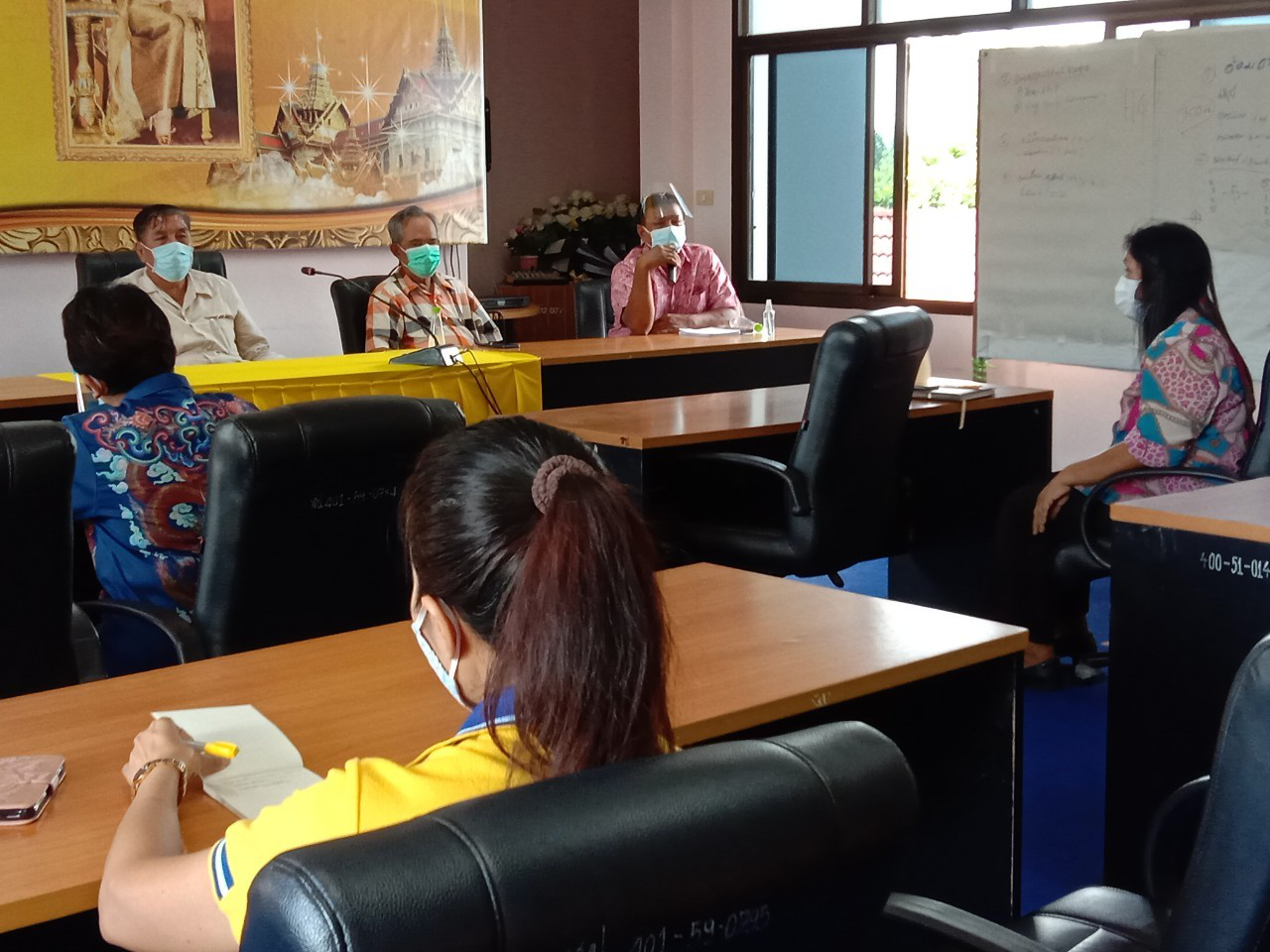 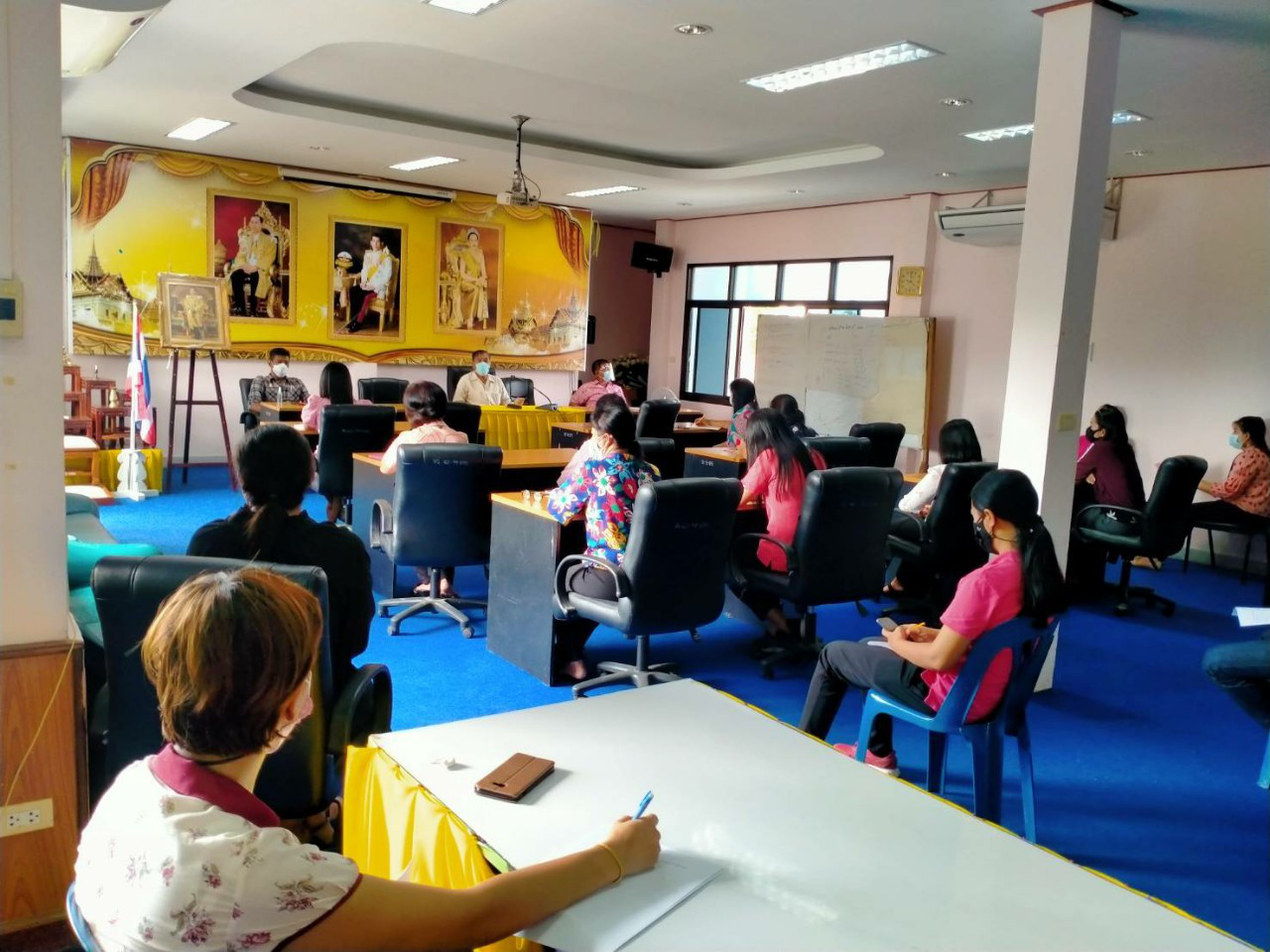 